NEgative Feasibility Assessment (Arial 18, bold, 18 pt after)Substance Name (Arial 18, Bold, 18 pt after)CAS number: (Arial 12, 6pt after)Molecular formula/structure: (Arial 12 ital, 6 pt after – Structure is not ital)Summary of Biomarkers Considered: (Times Roman 10, bold, 6 pt after)Conclusion: (Times 10, bold, 6 pt before, 12 pt after)No BEI for XXXX exposure can be proposed at this time. (Arial 10)Bibliography: (Times 10, bold, 6 pt after)Book Name (Arial 9)Paragraph: 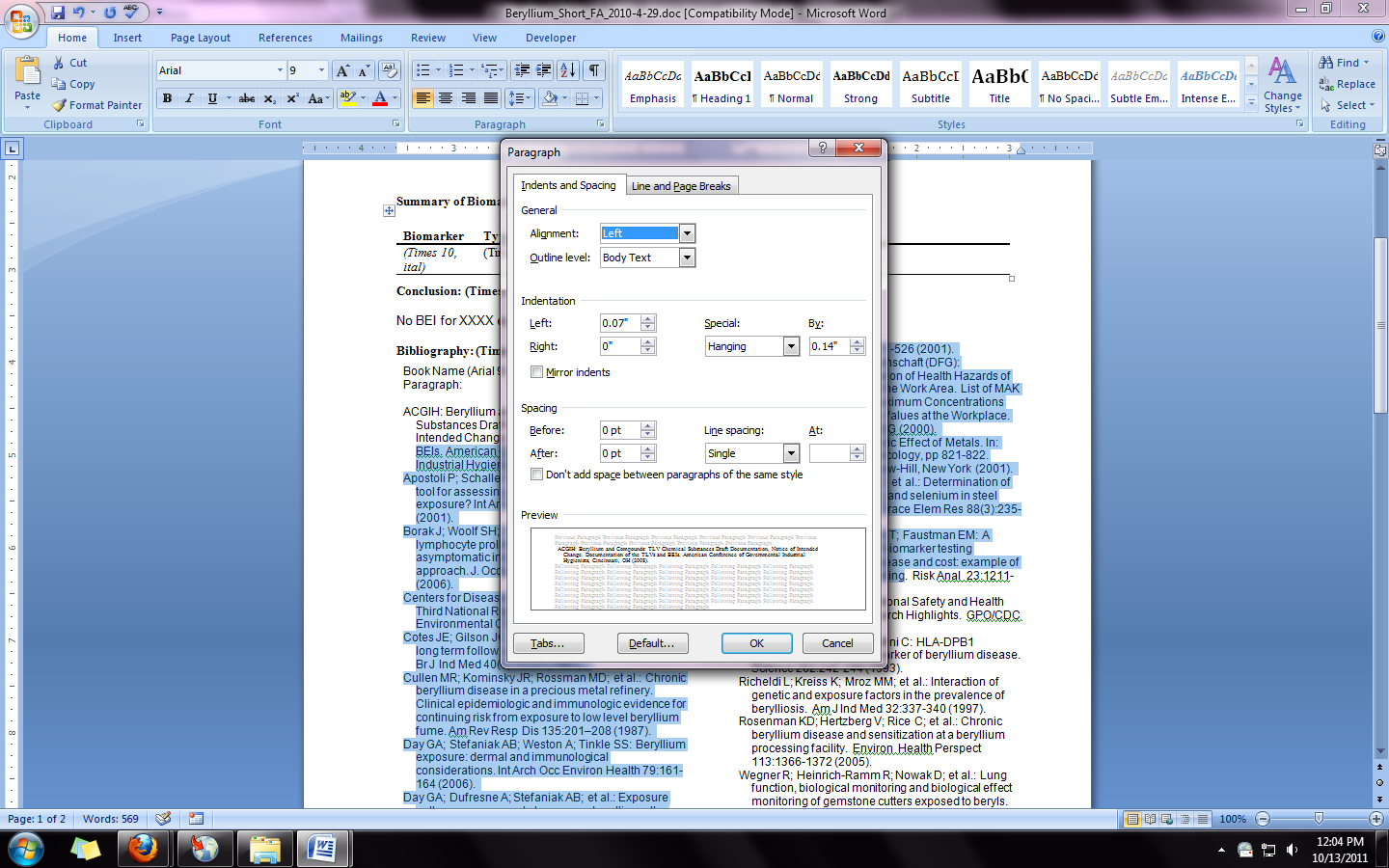 Columns in Biblio section: 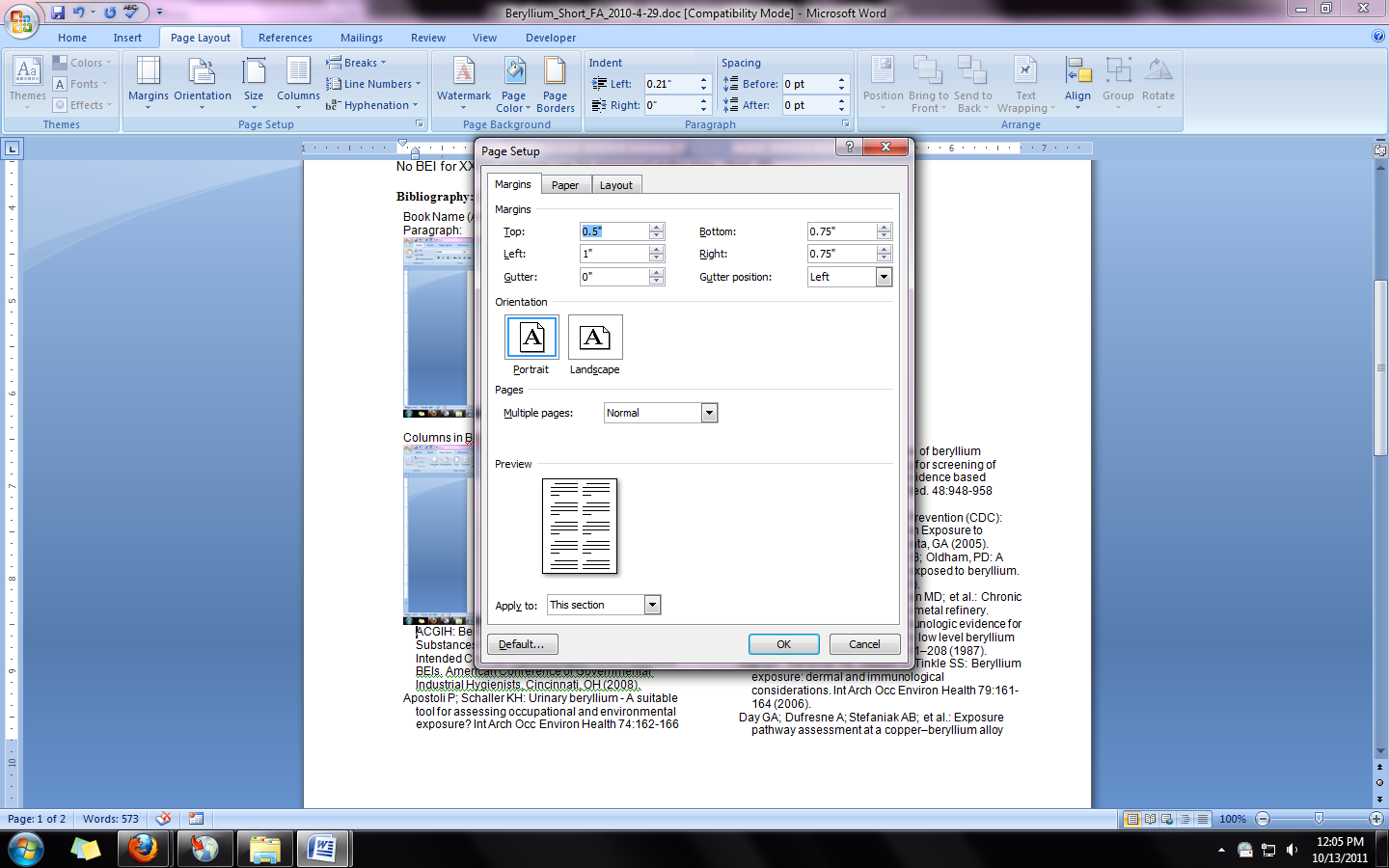 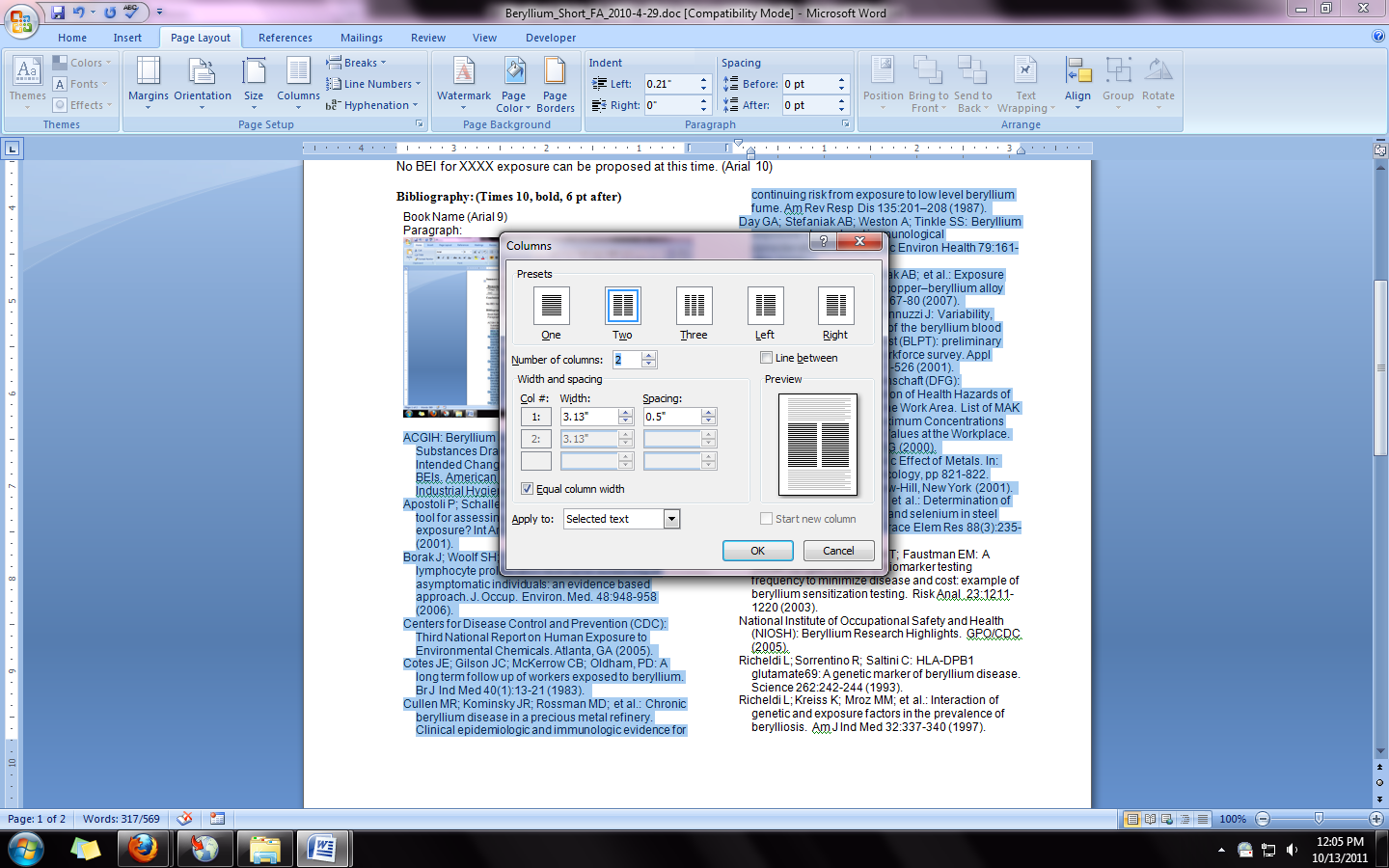 Entire Page Margin:BiomarkerTypeFeasible for BEI?Issue (Times Roman 10, bold)(Times 10, ital)(Times 10)